Nom et Numéro client :    	Ref du chantier : Nom et Numéro Secteur du commercial : 	Date de réponse souhaitée : Etes-vous équipé du logiciel Profix ? 	Oui	 NonSélectionnez votre mode de pose :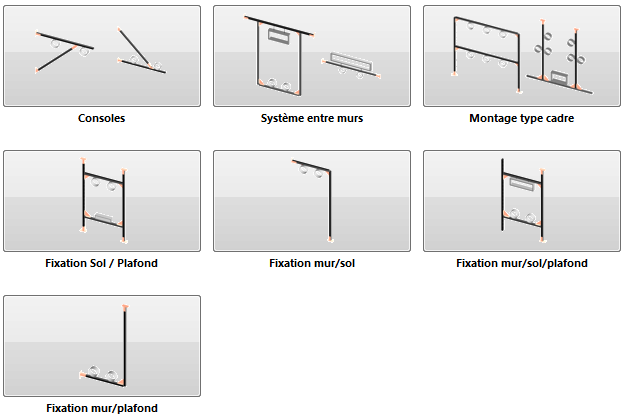  Consoles 	 Système entre murs	 Montage type cadre Fixations sol/plafond 	 Fixation sol/mur	 Fixation mur/sol/plafond Fixation mur/plafond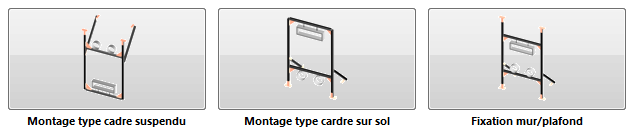  Montage type cadre suspendu 	 Montage type cadre sur sol	 Fixation mur/plafond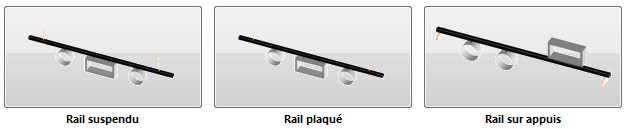  Rail suspendu 	 Rail plaqué	 Rail sur appuisCotations :Longueur du rail :		 mmEntraxe entre supports : 	 mmLongueur totale du réseau : 	 mCharges sur le rail  :Nombre d’éléments à supporter : Nature des éléments (tuyau acier/PVC/multicouche, gaine de ventilation, chemin de cable, …) : Poids de chaque élément : 	kg ou daNEmplacement sur le rail (à coter sur votre schéma) :Rail :Section souhaitée : Matière :  Acier zingué  Acier inox A4Limitation de flèche (si recommandée) :  L/150 ou  L/200 ou  L/300)Support béton / fixation :Nature du support (béton, parpaing, brique monomur, bois, …) : Epaisseur du support : Conditions de mise en œuvre (ex. extérieur abrité ou non, intérieur, immergé, atmosphère chlorée, …) : Votre montage et remarques : 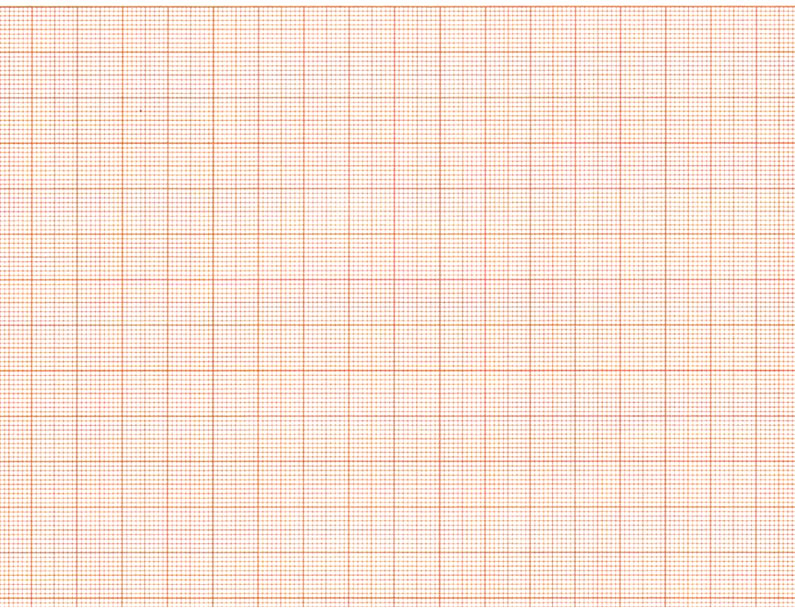 [mm ; daN ; daN.m]                                                                                                                                                                       Ce document est à retourner au Support Technique par fax : 03 88 64 79 35  ou mail : fixation.technique@wurth.fr